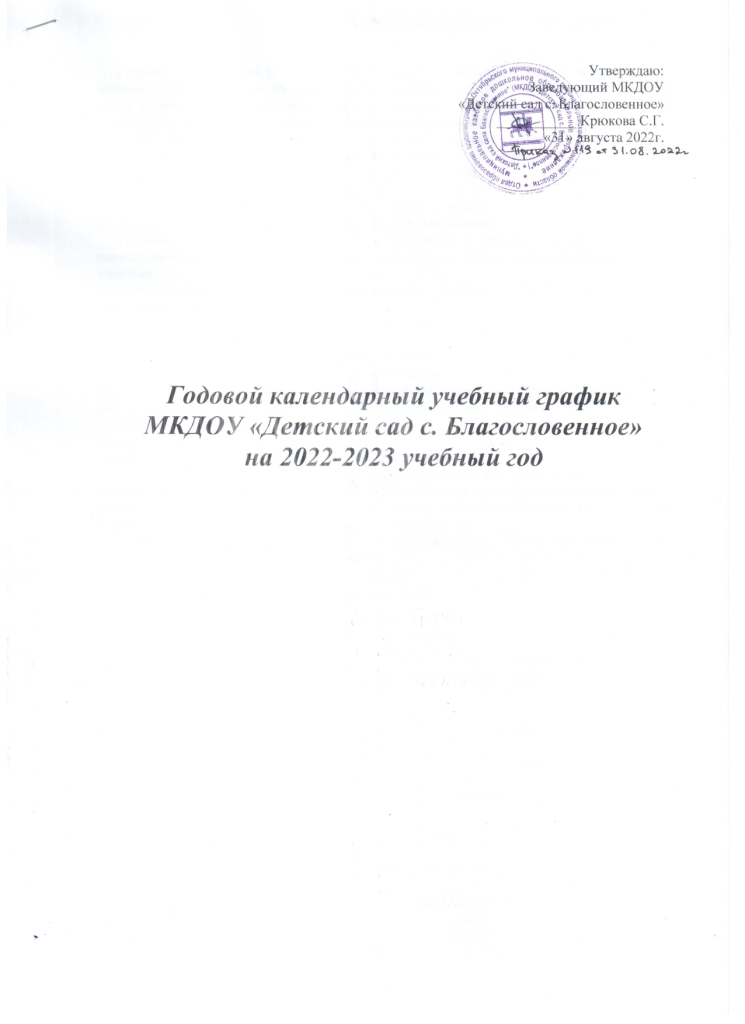 Годовой календарный учебный график разработан в соответствии с Федеральным законом  «Об образовании в Российской Федерации» (от 29.12.2012 года   № 273-ФЗ),  в соответствии с Федеральным государственным образовательным стандартом дошкольного образования (приказ Министерства образования и науки РФ от 17 октября 2013г. №1155), санитарно-эпидемиологическими требованиями к устройству, содержанию и организации режима работы ДОУ (СанПиН 2.4.3648-20),  - Уставом ДОУ.В  2022–2023 учебном году  ДОУ   реализует образовательную  программу МКДОУ «Детский сад с. Благословенное», разработанную на основе примерной основной общеобразовательной программы  развития и воспитания детей в детском саду «Детство», под редакцией Т.И. Бабаева, А.Г. Гогоберидзе, З.А. Михайлова.Годовой календарный учебный график учитывает в полном объеме возрастные, психофизические особенности воспитанников и отвечает требованиям охраны их жизни и здоровья.Содержание годового календарного учебного графика включает в себя следующее:- режим работы ДОУ;- продолжительность учебного года;- количество недель в учебном году;- сроки проведения каникул, их начало и окончание;- перечень проводимых праздников для воспитанников;-сроки проведения мониторинга достижения детьми планируемых результатов освоения основной общеобразовательной программы дошкольного образования;- праздничные дни;- работа  ДОУ в летний период;-особенности регламентации приоритетного направления.Годовой календарный учебный график утверждается заведующим  ДОУ до начала учебного года. Все изменения, вносимые ДОУ в годовой календарный учебный график, утверждаются заведующим образовательного учреждения по согласованию с учредителем и доводятся до всех участников образовательного процесса.   Муниципальное казённое дошкольное образовательное  учреждение «Детский сад с. Благословенное» в установленном законодательством Российской Федерации порядке несет ответственность за реализацию  в полном объеме образовательных программ в соответствии с годовым календарным учебным графиком.Образовательная деятельность в ДОУ Особенности регламентации приоритетного направления: 	Социально-личностное развитие: - организация и проведение режимных моментов, организация и проведение НОД по образовательным областям: социально-коммуникативное, художественно-эстетическое развитие, организация тематических дней, выставок детского творчества.       - организация массовых мероприятий, конкурсов.№СодержаниеСодержаниеСодержание1Количество возрастных групп1Количество возрастных групп2 группы: старшая разновозрастная и младшая разновозрастная2 группы: старшая разновозрастная и младшая разновозрастная2Начало учебного года01.09.202201.09.20223Окончание учебного года31.05.202331.05.20234Продолжительность учебной недели5 дней (понедельник – пятница)5 дней (понедельник – пятница)5Продолжительность учебного года34 недели34 недели6Летний оздоровительный периодс 01.06.2023 по 31.08.2023с 01.06.2023 по 31.08.20237Режим работы ДОУ в учебном годус 08:30ч до 17:30чс 08:30ч до 17:30ч8Режим работы ДОУ в летний оздоровительный периодс 08:30ч до 17:30чс 08:30ч до 17:30ч9График каникулЗимние каникулы - 30.01.2023 – 03.02.2023Зимние каникулы - 30.01.2023 – 03.02.202310Выпуск детей в школу31.05.202331.05.202311Периодичность проведения родительскихсобраний1 собрание – октябрь2 собрание – ноябрь3 собрание – февраль4 собрание – май 1 собрание – октябрь2 собрание – ноябрь3 собрание – февраль4 собрание – май Младшая разновозрастная группаМладшая разновозрастная группаСтаршая разновозрастная группаСтаршая разновозрастная группаСтаршая разновозрастная группаНачало НОД10.0010.0010.0010.0010.00Окончание НОД11.0011.0011.0011.0011.00Регламентирование образовательного процесса на один день1,5-3 года2занятияпо 10 мин.3-4 года2занятияпо 15 мин.4-5 лет2 занятия  по 20 мин.5-6 лет2-3 занятия по25 мин.6-8 лет3-4 занятия  по 30 мин. Недельная образовательная нагрузка (кол-во/ч.)10/1ч 40мин10/2ч 30мин10/3ч 20мин14/5ч 50мин16/8ч 00минМинимальный перерыв между НОД10 минут10 минут10 минут10 минут10 минут